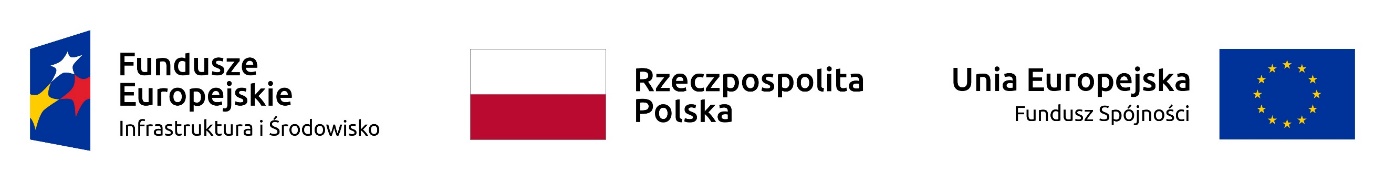 Nowy Tomyśl, dnia 03 października 2023 r.Gmina Nowy Tomyślul. Poznańska 3364-300 Nowy TomyślZnak sprawy: ZP.271.43.2023INFORMACJA O WYBORZE NAJKORZYSTNIEJSZEJ OFERTY Działając na podstawie art. 253 ust. 1 ustawy z dnia 11 września 2019 r. Prawo zamówień publicznych, zwanej dalej „Pzp” (Dz. U. z 2023 r. poz. 1605 ze zm.), Zamawiający zawiadamia, iż na podstawie kryteriów oceny ofert określonych w Specyfikacji Warunków Zamówienia (dalej jako „SWZ”), w postępowaniu o udzielenie zamówienia publicznego pn.: Zakup progów płytowych, wyświetlaczy prędkości oraz mobilnych miasteczek rowerowych w ramach projektu „Poprawa stanu bezpieczeństwa ruchu drogowego i budowa miasteczek rowerowych w gminie Nowy Tomyśl” 
- Część 1 - zakup i montaż progów płytowych oraz wyświetlaczy prędkości, znak sprawy: ZP.271.43.2023, wybrano jako najkorzystniejszą ofertę złożoną przez: RAWZNAK Sp. z o.o. 
Sp. k., ul. Armii Krajowej 10, 63-900 Rawicz (NIP: 6991960513).Oferta złożona przez Wykonawcę – RAWZNAK Sp. z o.o. Sp. k. – uzyskała 
100 pkt i została uznana za ofertę najkorzystniejszą na podstawie kryteriów oceny ofert określonym w treści SWZ (a) „Cena” – waga 60%, b) „Wydłużenie okresu gwarancji jakości i rękojmi za wady” – waga 40%).Zamawiający informuje, iż w przedmiotowym postępowaniu, zostały złożone oferty przez następujących Wykonawców:TIOMAN GROUP Sp. z o.o., Ostaszewo 57 E, 87-148 Łysomice;RAWZNAK Sp. z o.o. Sp. k., ul. Armii Krajowej 10, 63-900 Rawicz. Zamawiający przedstawia punktację przyznaną ofertom niepodlegającym odrzuceniu:Lp.Nazwa (firma) i adres WykonawcyIlość punktów w kryterium “Cena”Ilość punktów w kryterium „Wydłużenie okresu gwarancji jakości i rękojmi za wady”Łączna ilość punktów przyznanych ofercie1.RAWZNAK Sp. z o.o. Sp. k.ul. Armii Krajowej 10, 63-900 Rawicz60,00 pkt40,00 pkt100,00 pkt2.TIOMAN GROUP Sp. z o.o. Ostaszewo 57 E, 87-148 Łysomice45,85 pkt40,00 pkt85,85 pkt